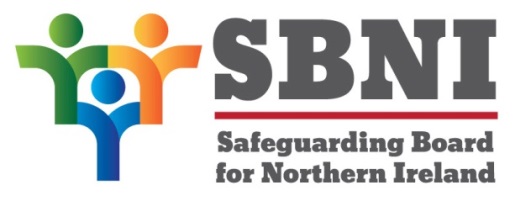 47th Meeting of the Safeguarding Board for Northern IrelandWednesday 9th June 20213pm – 4 10pm Zoom Virtual PlatformPublic MinutesRECORD OF ATTENDANCESummary of ActionsSummary of Board ApprovalPreliminaries: Apologies, Quorum, Conflict of Interest, ComplaintsThe Chair welcomed SBNI members to the meeting.  Ms McNally noted apologies from Mr Stephen Martin, Mr Rodney Morton, Mr Stephen Bergin, Ms Una Turbitt, Ms Emily Roberts and Mr David Burns.  The Chair noted, Mr Paul McStravick was deputising on behalf of Mr Stephen Martin, Ms Shona Johnston was deputising on behalf of Ms Emily Roberts and Ms Shauna Collinson was deputising on behalf of Ms Una Turbitt.Conflict of InterestThe Chair requested that members declare any Conflicts of Interest as and when they arise throughout the meeting.Chairs BusinessThe Chair welcomed new Board Members to the meeting, Mr Brendan Whittle Director HSCB and Mr Hugh Hamill Interim CEO Probation NI.1 47/21P Previous Minutes 1.1	Members agreed the minutes from the last Board Meeting on 29th April 2021 were factual and accurate. 1.2	The minutes were subsequently approved as an accurate record of the meeting. 2 47/21P Matters Arising 2.1	Completed2.2	Completed2.3	Ongoing2.4	Completed3 47/21P CDOP Review Update3.1	The Chair welcomed Ms Eileen McEneaney to the Board Meeting to present the work of the CDOP Review to date.3.2   Ms McEneaney presented on the CDOP Working Group – Presentation Attached.3.3	Ms McEneaney provided a background on the Project Structure, Work to Date, Emerging Issues and Product Delivery.3.4	The Chair thanked Ms McEneaney for the presentation and confirmed McEneaney will report back to the Board with further updates.4 47/21P Multi Agency Response to Covid 19 & associated early intervention and support (Please refer to PSNI Presentation)4.1	The Chair welcomed Superintendent Gordon McCalmont PSNI to the Board meeting to present Multi Agency Response to Covid 19 & associated early intervention and support.4.2	Superintendent Gordon McCalmont included in his presentation information in respect of the Collectively Prevention Harm (CPH) group established in response to the first Covid-19 lockdown in 2020 and Outcomes of the Crime Prevention Action PlansArrests and outcomes of new vulnerability actionsExamples of Benefits Realisation from CPH Group Community Safety Response Group – PurposeInterventions ‘Connect’ – Youth work approach to violent reduction4.3	The Chair thanked Superintendent Gordon McCalmont for the presentation.	5 47/21P Home Office Safeguarding Unit (Please refer to Home Office Presentation)5.1	The Chair welcomed Ms Christine Smart to the Board meeting to present Child Safeguarding at the Home OfficeMs Christine Smart outlined that Section 55 of the Borders, Citizenship and Immigration Act 2009 places a duty on the Home Secretary to make arrangements for ensuring that all immigration, asylum, nationality, and customs functions are discharged having regard to the need to safeguard and promote the welfare of children in the UK.  5.3	Ms Smart advised that the Safeguarding Advice and Children’s Champion (SACC) Unit is responsible for promoting this duty across the migration, borders, and citizenship directorates.5.4   		Ms Deirdre Coyle gave an update on the recent consultation on the Immigration Plan issued by the Home Office.  5.5  	Ms Coyle explained that the outcome of the consultation and next steps will be issued with regards to the Immigration Plan.  The first concern is the care, protection and welfare of the children coming to Northern Ireland.  Upon arrival to Northern Ireland within 48 hours there is a co-ordinated approach with Police and Legal representatives.  5.6 	Ms Coyle referred to Section 21 of the Human Trafficking Legislation of Northern Ireland and referenced the dedicated Guardian Service for separated unaccompanied children5.7 	 Ms Paddy Kelly commended the work undertaken to date by the HSCB.  5.8 	The Chair thanked Ms Christine Smart for her presentation to the Board and suggested further collaboration with the SBNI in the future.

6 47/21P Northern Ireland NGO Stakeholder Report to inform UN Committee on RC ‘List of issues’6.1	The Chair updated the Board about a meeting held on 5th May 2021 with Ms Paddy Kelly and Ms Claire Kemp from the Children’s Law Centre to discuss 7 priority areas within the ‘List of Issues’.6.2 	The Board discussed this issue at length. Board members agreed for the need for a ‘Positive Parenting’ approach to be adopted and communicated. There were however issues noted from a number of members in respect of Arm’s Length Bodies being able to come to a particular positon on proposed Government changes to legislation. As such it would be difficult to propose a unaminous view from the SBNI that the defence of ‘Reasonable Chastisement should be be removed from law.	The Chair acknowledged the fine line required in relation to the SBNI response on this matter, particulary regarding the Arms Length Bodies of the Departments of Health (DoH) and  Justice (DoJ) commenting on their policy agenda. 	Ms Kelly stated that SBNI had taken a positon on this matter twice in the past and that on this ocassion she was not asking for the SBNI to lobby the Minister, rather for engagement in the form of social media highlighting why our children should enjoy equal protection under the law and to raise public understanding of this issue.Mr Whittle suggested that the SBNI  could articulate its persepctive by public messaging on positive parenting as an alternative to the use of physical sanctions on children.The Chair agreed to write to the Minister for Justice in relation to the removal of the defence of reasonable chastisement from the perspective of the importance of safeguarding and protecting the most vulnerable within clear and unambiguous boundaries. 	Members agreed that this was a matter for agencies to repond individually on, in order to make their views known to the Justice Minister.7 47/21P  Domestic Abuse – Story Framework (please refer to Board paper BM47-06.21P2)7.1	Ms Teresa McAllister presented on behalf of Mr David Douglas ‘The Story Board Framework:  Listening to the voice of a child living with domestic violence and abuse’.7.2	Ms McAllister advised that the Domestic Violence Sub-Group members had scoped out resources available to multi-agency professionals working with children who have experienced Domestic Abuse. This scoping exercise endeavoured to identify a consistent resource to recommend to member agencies. The group worked along with Ms Marie Louise Sloan, Head of Service SEHSCT and QI Fellow to adapt Story Framework using a Domestic Abuse Lens7.3 	Ms McAllister commended this resource to the Board. The Board approved this useful tool for practitioners to use when working with children who experience Domestic Abuse.8 47/21P CMR Evaluation Report (please refer to Board paper BM47-06.21P3)8.1	Mr Thomson outlined the content of the CMR Evaluation Report.  The aim of the review was to:-Identify common themes and trends across review reports commissioned by the SBNI.  Highlight the key learning points from reviews which have assisted in the development of systems and processes to improve child protection and safeguarding in Northern Ireland since the formation of the SBNI.Examine the key changes to the review process since 2012 and comment on the effectiveness of these changes.Consider the effectiveness of the process for dissemination of learning from CMRs across the safeguarding system.It was stressed this was NOTan academic piece of research but an overview of CMR’s at a point in time8.2	The CMR Evaluation report was positively received by Board Members.  Ms Campbell suggested initiating a ‘Learning Collaborative’ to consider the report. Ms Janes supported this idea and suggested training for the authors of Individual Agency Reviews (IAR’s) to be included in this suggestion. 8.3 	The Chair advised some minor amendments will be made to the report before the final version is submitted to the Department of Health and issued to Board members.9 47/21P Our Minds Our Future Charter9.1	Ms McKenzie drew the Boards attention to the ‘Our Minds Our Future Charter’ a Youth-Led Charter for Mental Health Services in Northern Ireland and sought endorsement from the Board in respect of this Charter.9.2	Individual agencies agreed this was a very positive piece of work.10 47/21PBoard Meetings 202210.1  	The Chair highlighted the Board Meetings scheduled for 2022 to members and,10.2	She drew the Boards attention to the planned Board Development day scheduled for 13th October 2021.  She hoped the Board could meet face to face on this occasion but would comply with any Covid Regulations in place at that time.The next Board meeting will be held on Wednesday September 15th 2021.The Chair closed the public section of the meeting at 4.20pmBernie McNallyIndependent Chair SBNINameTitle & OrganisationTitle & OrganisationPresentApologyMs Bernie McNallyIndependent Chair Safeguarding Board for Northern IrelandIndependent Chair Safeguarding Board for Northern IrelandMr Tom Cassidy Interim Director of Women & Children's Services, WHSCT  Interim Director of Women & Children's Services, WHSCT  Dr Martin CunninghamGP representative of N.I. General Practice CommitteeGP representative of N.I. General Practice CommitteeMr Rodney MortonDirector of Nursing and Allied Health ProfessionalsDirector of Nursing and Allied Health ProfessionalsMs Bronagh Muldoon NSPCC Head of Services NINSPCC Head of Services NIMr Stephen MartinCEO Youth Justice AgencyCEO Youth Justice AgencyMr Paul McStravickDirector YJA (Interim) Deputising obo Mr Stephen MartinDirector YJA (Interim) Deputising obo Mr Stephen MartinD/Chief Superintendent Anthony McNallyHead of Public Protection Branch, PSNIHead of Public Protection Branch, PSNISuperintendent Gary Reid Public Protection Branch PSNIPublic Protection Branch PSNIMs Paddy KellyDirector Children’s Law CentreDirector Children’s Law CentreMr Hugh HamillInterim CEO Probation Board NIInterim CEO Probation Board NIMs Pauline LeesonChief Executive Children in N. IrelandChief Executive Children in N. IrelandMs Una TurbittDirector Interim Children and Young Peoples Services, EANIDirector Interim Children and Young Peoples Services, EANIMs Shauna CollinsonAD Education Authority Deputising obo Ms Una TurbittAD Education Authority Deputising obo Ms Una TurbittMr Brendan Whittle  Director of Social Care and Children, HSCBDirector of Social Care and Children, HSCBMr Paul Morgan Director of Children & Young People’s Services SHSCTDirector of Children & Young People’s Services SHSCTMs Emily Roberts Designated Nurse for Safeguarding Children and Young People, PHADesignated Nurse for Safeguarding Children and Young People, PHAMs Shona JohnstonPHA Deputising obo Ms Emily RobertsPHA Deputising obo Ms Emily RobertsMs Lorna BallardDirector NI, Action for ChildrenDirector NI, Action for ChildrenMs Maura DarganDirector of Women, Children & Families Division/Executive Director of Social Work, NHSCTDirector of Women, Children & Families Division/Executive Director of Social Work, NHSCTMs Michele JanesHead of Barnardo’s NIHead of Barnardo’s NIMr Stephen BerginDirector of Public Health and Medical DirectorDirector of Public Health and Medical DirectorMs Barbara CampbellDirector of Social Work/Children’s Community Services - SEHSCTDirector of Social Work/Children’s Community Services - SEHSCTMs Carol DiffinDirector of Social Work/Children's Community Services, - BHSCTDirector of Social Work/Children's Community Services, - BHSCTMr Paddy MooneyDirector, Include YouthDirector, Include YouthMr Lindsey Conway Chair of Interfaith Committee, Secretary to the Council for Social Witness,  Presbyterian Church Chair of Interfaith Committee, Secretary to the Council for Social Witness,  Presbyterian Church Ms Dawn Shaw Chief Executive -NIGALAChief Executive -NIGALAMr David Burns CEO Lisburn and Castlereagh Council  Solace CEO Lisburn and Castlereagh Council  Solace Mr Andrew ThomsonIndependent Chair of the CMR PanelIndependent Chair of the CMR PanelMs Yvonne AdairIndependent Safeguarding Panel Chair Southern, South Eastern and Belfast Areas Independent Safeguarding Panel Chair Southern, South Eastern and Belfast Areas Ms Mary RaffertyIndependent Safeguarding Panel Chair Western and Northern areasIndependent Safeguarding Panel Chair Western and Northern areasMr Simon Rogers Non-Executive (Lay) Member Non-Executive (Lay) Member Mr Gerard Guckian Non-Executive (Lay) Member Non-Executive (Lay) Member In AttendanceIn AttendanceIn AttendanceIn AttendanceIn AttendanceMs Teresa McAllister Ms Teresa McAllister Professional Officer Professional Officer Professional Officer Ms Caitriona LivingstoneMs Caitriona LivingstoneAdministration SupportAdministration SupportAdministration SupportMs Helen McKenzie Ms Helen McKenzie Director of Operations SBNIDirector of Operations SBNIDirector of Operations SBNIMs Joanna BrownMs Joanna BrownProfessional OfficerProfessional OfficerProfessional OfficerMs Rebecca MooreMs Rebecca MooreTrainee Paediatrician Trainee Paediatrician Trainee Paediatrician Ms Eileen McEneaney Ms Eileen McEneaney Review Lead CDOP  Review Lead CDOP  Review Lead CDOP  Ms Deirdre CoyleMs Deirdre CoyleCommissioning Lead HSCBCommissioning Lead HSCBCommissioning Lead HSCBMs Christine SmartMs Christine SmartJoint Head of Safeguarding Advice and Children’s Champion (SACC)Joint Head of Safeguarding Advice and Children’s Champion (SACC)Joint Head of Safeguarding Advice and Children’s Champion (SACC)Superintendent Gordon McCalmontSuperintendent Gordon McCalmontHead of Sub-Branch Crime Prevention and Early Intervention PSNIHead of Sub-Branch Crime Prevention and Early Intervention PSNIHead of Sub-Branch Crime Prevention and Early Intervention PSNIAction No.Action:To be completed by:1NSPCC to share paper with members regarding appropriate language to be used when referring to ‘reasonable chastisement’Ms Muldoon2The SBNI Chair to write to the NI Justice Minister  to advise of the Boards support for the use of positive parenting as opposed to the use of physical sanctions, in order to protect the rights of all children. (content will be shared with Board members in advance)The Chair3SBNI to promote public messaging on Positive Parenting The ChairThe minutes from Board Meeting on 29th April 2021 were approved as an accurate record of the meeting. The Story Framework Multi Agency Resource Tool for Practitioners working with children who experience Domestic Abuse was approved.The Board approved SBNI to be recognised as a supporting partner of the Our Minds Our Future Charter   